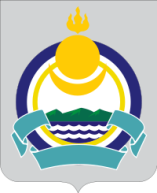 Республика Бурятия Мухоршибирский районСОВЕТ ДЕПУТАТОВМУНИЦИПАЛЬНОГО ОБРАЗОВАНИЯ СЕЛЬСКОГО ПОСЕЛЕНИЯ «САГАННУРСКОЕ»__________________________________________________________________________РЕШЕНИЕ«____»  ________ 2018 г.                                                                                                 № ____п. Саган-НурО внесении изменений в отдельные решения Совета депутатов муниципального образования сельского поселения «Саганнурское» 	В целях приведения в соответствие с действующим законодательством отдельных правовых актов Совета депутатов муниципального образования сельского поселения «Саганнурское», руководствуясь статьей 21 Устава муниципального образования сельского поселения «Саганнурское»,Совет депутатов муниципального образования сельского поселения «Саганнурское»решил:Внести в решение Совета депутатов  сельского поселения «Саганнурское» от 11.04.2016г. № 88 «О мерах по противодействию коррупции в отношении лиц, замещающих муниципальные должности в муниципальном образовании сельского поселения «Саганнурское» следующие изменения:1.1. Преамбулу изложить в следующей редакции:«В соответствии с Федеральным законом от 25.12.2008 N 273-ФЗ «О противодействии коррупции», Законом Республики Бурятия от 16.03.2009 N 701-IV «О противодействии коррупции в Республике Бурятия», руководствуясь статьей 21 Устава муниципального образования сельского поселения «Саганнурское», Совет депутатов муниципального образования сельского поселения «Саганнурское» решил:»;1.2. Пункт 1 изложить в следующей редакции:«1. Утвердить:1.1. Порядок размещения сведений о доходах, расходах, об имуществе и обязательствах имущественного характера лиц, замещающих муниципальные должности в муниципальном образовании сельского поселения «Саганнурское», и членов их семей на официальном сайте органов местного самоуправления муниципального образования сельского поселения «Саганнурское» и предоставления этих сведений средствам массовой информации для опубликования, согласно приложению 1 к настоящему решению.1.2. Порядок сообщения главой муниципального образования сельского поселения «Саганнурское» и лицами, замещающими муниципальные должности в Совете депутатов муниципального образования сельского поселения «Саганнурское», о возникновении личной заинтересованности при исполнении должностных обязанностей и (или) осуществлении депутатских полномочий, которая приводит или может привести к конфликту интересов, согласно приложению 2 к настоящему решению.1.3. Приложения 1, 2  признать утратившими силу.1.4. Приложения 3, 4 считать соответственно приложениями 1, 2.Внести в решение  Совета депутатов муниципального образования сельского поселения «Саганнурское»  от 17.10.2013г. № 5 «Об образовании постоянных комиссий Совета депутатов сельского поселения «Саганнурское» следующие изменения:2.1. Абзац четвертый пункта 4   изложить в следующей редакции:«- Контроль за исполнением лицами, замещающими муниципальные должности в муниципальном образовании сельского поселения «Саганнурское», обязанности по сообщению о возникновении личной заинтересованности при исполнении должностных обязанностей и (или) осуществлении депутатских полномочий, которая приводит или может привести к конфликту интересов, в порядке, установленном решением Совета депутатов муниципального образования сельского поселения «Саганнурское» от 11.04.2016г. № 88 «О мерах по противодействию коррупции в отношении лиц, замещающих муниципальные должности в муниципальном образовании сельского поселения «Саганнурское».Обнародовать настоящее решение путем размещения на информационных стендах поселения.Настоящее решение вступает в силу с момента обнародования.Контроль за исполнением решения оставляю за собой.Главамуниципального образования сельского поселения «Саганнурское»                                               М.И. Исмагилов